 Istituto Comprensivo di Barzanò 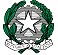 SEDE: Via Leonardo da Vinci, 22 – 23891 Barzanò (Lecco) C.F. 85001820134-  Cod. Min. LCIC80800X Tel. 039.955044 / 039.9272537 - Fax 039.9287473 e-mail: LCIC80800X@istruzione.it - sito web: www.icsbarzano.edu.it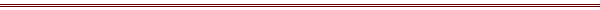 Circ. n 35/bis							                    Barzanò, 26/10/20195Ai genitori rappresentanti di classedella Scuola Primaria diBarzago, Barzanò, Sirtori, ViganòOggetto: convocazione consiglio di interclasse plenario Si comunica che presso i rispettivi plessi della Scuole Primarie è convocato il Consiglio di Interclasse Plenario per il giornoMARTEDI’ 12 NOVEMBRE 2019dalle ore 14:00 alle 15:30.Ordine del giorno:Insediamento dell’Organo Collegiale e illustrazione dei relativi compitiPresentazione delle attività del plesso per l’a.s. 2019/20Illustrazione del piano annuale relativo alle visite guidate. Cortesi saluti						         F.to Il Dirigente Scolastico Prof.ssa Viviana Patricelli